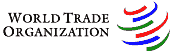 (Tentative Agenda)National Workshop on LDC Graduation and WTODhaka, Bangladesh11-12 March 2020Day One – Wednesday, 11 March 2020Opening Session09:30-10:00	-	Statement by Director-General, WTO Cell, Ministry of Commerce-	Statement by Representative of WTO-	Opening Address by Secretary, Ministry of Commerce, Government of Bangladesh10:00 – 10:15	Coffee break10:15 - 11:00	Session 1: Graduation process and mechanisms relating to pre- and post-graduationThis session will discuss the procedures followed for graduation, the UN process and the mechanism to monitor progress in the post-graduation phase of LDCs. Speaker: WTO11:00 – 12:30	Session 2: LDC Graduation and WTO AgreementsThis session will review the key LDC-specific special and differential (S&D) treatment provisions in WTO Agreements, and the implications for LDCs following graduation. It will also seek to identify areas of interest to Bangladesh in the WTO during the graduation process and in the post graduation phase. Speaker: WTO12:30 – 14:00 	Lunch break 14:00 – 15:15	Session 3: LDC Graduation and Market AccessThis session will assess the expected impact of graduation on preferential market access. The likely impact of graduation on Bangladesh following graduation vis-à-vis its participation in regional trade will also be examined.Speakers: WTO, Policy Research Institute (Abdur Razzaque)15:15 – 15:30	Coffee break15:30 – 17:00 Session 4: LDC Graduation and International Support MeasuresThis session will discuss the expected impact of graduation on international support measures especially financial and technical assistance for graduating LDCs. It will examine the development cooperation mechanisms and the extent to which graduation may have an impact on access to finance in concessional terms.Speakers: Representative of Ministry of Finance, Representative of donor community   Day Two – Thursday,  12 March 202009:30 – 10:45	Session 5: Findings from country-specific analysis under EIF-WTO Project  This session will discuss the findings of country-specific analysis undertaken for Bangladesh as part of EIF-WTO Project on LDC Graduation. Speakers: CPD (Professor Mustafizur Rahman), WTO10:45 – 11:00	Coffee Break11:00 – 12:30	Session 6: Priority Issues for Bangladesh in the context of MC12 and aheadThis session will discuss the preparations for MC12, and discuss the issues that graduating LDCs like Bangladesh could examine to benefit from the ongoing WTO discussions and processes in the run up to MC12 and beyond. Speakers: WTO, Representative of the Ministry of Commerce12:30 – 14:00	Lunch Break14:30 – 16:30	Session 7: Roundtable: Graduation and BangladeshThis session will discuss the likely challenges that could arise from graduation, the options available for graduating LDCs in the WTO as well as in other forums, steps to be taken by the Government and strategies to be pursued to ensure smooth transition and integrate in global economy.Chair: Ministry of CommercePanellists: WTO, Ministry of Finance, CPD, PRI, EU and any other relevant Ministry or agency16:30 – 17:00	Conclusion(The participants will be requested to fill out the evaluation forms) __________